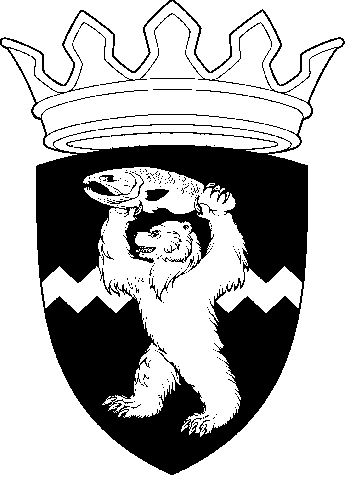 РОССИЙСКАЯ ФЕДЕРАЦИЯКАМЧАТСКИЙ КРАЙЕЛИЗОВСКИЙ МУНИЦИПАЛЬНЫЙ РАЙОНДУМА ЕЛИЗОВСКОГО МУНИЦИПАЛЬНОГО РАЙОНАРЕШЕНИЕ01 августа 2019 г.  №  1314	г. Елизово89 (внеочередная) сессия О согласовании предоставления муниципального имущества в безвозмездное временное пользованиеРассмотрев предложение Администрации Елизовского муниципального района о согласовании предоставления муниципального имущества в безвозмездное временное пользование государственному бюджетному учреждению здравоохранения Камчатского края «Елизовская районная больница» и государственному бюджетному учреждению здравоохранения Камчатского края «Елизовская районная стоматологическая поликлиника», руководствуясь Гражданским кодексом Российской Федерации, пп. 3 п.1, пп. 3 п. 3 ст. 17.1 Федерального закона от 26.07.2006  № 135-ФЗ «О защите конкуренции», Уставом Елизовского муниципального района, Положением о порядке управления и распоряжения муниципальным имуществом в Елизовском муниципальном районе,Дума Елизовского муниципального районаРЕШИЛА:1. Согласовать предоставление в безвозмездное временное пользование государственному бюджетному учреждению здравоохранения Камчатского края «Елизовская районная стоматологическая поликлиника» нежилого помещения № 5 первого этажа блока А в здании «Средняя общеобразовательная школа в г. Елизово по ул. Сопочная», расположенном по адресу: Камчатский край, г. Елизово, ул. Сопочная, зд. 4, площадью 35,4 кв.м, сроком на 10лет.2. Согласовать предоставление в безвозмездное временное пользование государственному бюджетному учреждению здравоохранения Камчатского края «Елизовская районная больница» нежилых помещений первого этажа блока А в здании «Средняя общеобразовательная школа в г. Елизово по ул. Сопочная», расположенном по адресу: Камчатский край, г. Елизово, ул. Сопочная, зд. 4, согласно приложению к настоящему решению сроком на 5 лет.Врип председателя Думы Елизовскогомуниципального района			А.И. ДорошенкоПриложение к Решению Думы Елизовского муниципального районаот 01.08.2019 г. № 1314Перечень муниципального имущества, передаваемого в безвозмездное временное пользование государственному бюджетному учреждению здравоохранения Камчатского края «Елизовская районная больница»№ п/пНаименованиеНомер помещения согласно экспликацииПлощадь, кв.м1Нежилое помещение618,42Нежилое помещение1015,73Нежилое помещение1119,04Нежилое помещение1519,95Нежилое помещение134,26Нежилое помещение144,77Нежилое помещение124,28Нежилое помещение857,49Нежилое помещение32,010Нежилое помещение44,311Нежилое помещение96,6